SpellingsMrs Siddiqui’s group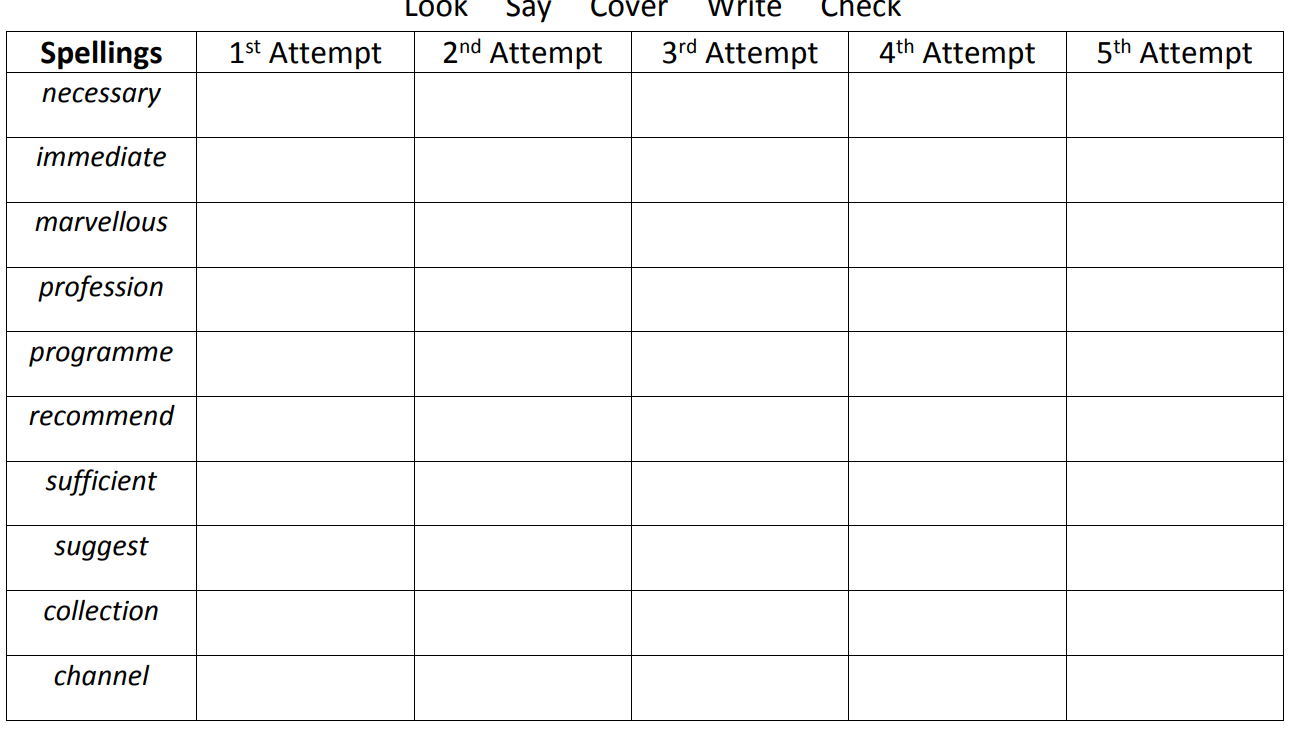 Mrs Siddiqui – extra spellingsespecially, bruise, amateur, leisure, nuisance, privilege Spellings- Mrs Bird’s groupSpellings observanttolerantassistantresistantsignificationreluctantSpellings